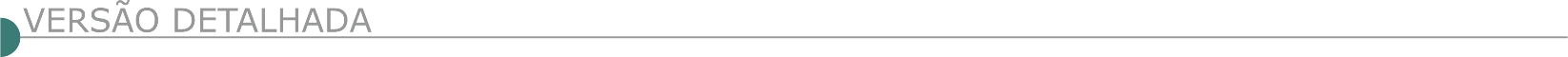 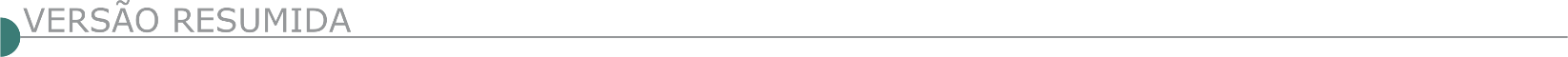 ESTADO DE MINAS GERAIS SAAE – SERVIÇO AUTÔNOMO DE ÁGUA E ESGOTO DE ELÓI MENDES, MINAS GERAIS. AVISO DE EDITAL DE LICITAÇÃO 06/2021. TOMADA DE PREÇOS Nº 01/2021. PROCESSO LICITATÓRIO Nº 10/2021. Objeto: contratação de empresa apta à recuperação estrutural do reservatório elevado da Praça do Triângulo. Abertura: 05/03/2021. Mais informações pelo site www.saaeeloimendes.com.br ou pelo telefone (35) 3264-0550.   PREFEITURA MUNICIPAL DE CAMACHO/MG TOMADA DE PREÇOS Nº 01/2021 Torna pública a abertura do Processo de Licitação nº 09/2021 - Tomada de Preços nº 01/2021 para a Contratação de Empresa para Pavimentação de Logradouros Públicos. Sessão de abertura no dia 08 de março de 2021 às 09 horas. Informações na Prefeitura Municipal de Camacho/MG, Praça Padre Alberto, 208, Centro, Camacho/MG, tel.: (37) 3343-1273 e via e-mail: cplcamacho@gmail.com.   PREFEITURA MUNICIPAL DE CONSELHEIRO LAFAIETE/MG CONCORRÊNCIA PÚBLICA Nº 002/2021 A PMCL/MG torna público que fará realizar licitação, na modalidade CONCORRÊNCIA PÚBLICA que se destina a contratação pelo sistema de Registro de Preços de empresa especializada para prestação de serviços de limpeza urbana na sede, distritos, povoados e estradas vicinais do Município de Conselheiro Lafaiete, de acordo com especificações, quantitativos e condições contidos no Anexo I, integrante do Edital. Data de Credenciamento/recebimento das propostas/documentação: dia 24/03/2021 às 09h:30min, no Edifício Solar Barão de Suassuí, situado na Rua Barão do Suassuí, 106 - Boa Vista, Conselheiro Lafaiete - MG, 36400-000. Esclarecimentos pelo telefone (31) 3769- 2533 ou e-mail: licita.lafaiete@gmail.com. O edital poderá ser retirado pelo site: www.conselheirolafaiete.mg.gov.br.   PREFEITURA MUNICIPAL DE CRUZEIRO DA FORTALEZA/MG T.P 07/2020 Torna público que Adjudicou o Processo nº: 42/2020; Tomada de Preços 07/2020 em 13/08/2020. Objeto: Contratação De Empresa Especializada Para Execução De Obra De Pavimentação Asfáltica Em Cbuq Com Espessura De 3,0 (Três) Centímetros E Extensão De 400 Metros Lineares, Com Sarjeta – Em Trecho Da Estrada Vicinal Que Inicia Após A Sede Do Município De Cruzeiro Da Fortaleza - Mg E Interliga A Comunidade De São Lázaro, Conforme Termo De Convênio Nº 1491000791/2020, Firmado Entre A Secretaria De Estado De Governo – Segov E O Município De Cruzeiro Da Fortaleza-MG. O extrato do contrato se encontra disponível no site: www.cruzeirodafortaleza.mg.gov.br; Data: 15/02/2021.   PREFEITURA MUNICIPAL DE ESPINOSA/MG TP Nº 01/2021 A Prefeitura de Espinosa/MG, comunica realização de Tomada de Preços nº 01/2021, Processo: 13/2021 - Menor Preço Global - Objeto: Contratação de empresa da área de engenharia ou arquitetura e urbanismo para realizar a construção da quadra poliesportiva na comunidade do capivara, no município de Espinosa/MG, em conformidade com os dispositivos constantes nos anexos que fazem parte do edital - Sessão de julgamento às 08:00h do dia 08 de março de 2021 na sala de licitações da Prefeitura, na Praça Coronel Heitor Antunes, 132, Centro, CEP: 39.510-000 - Edital na íntegra no local, das 07:00 às 13:00h - licitacao.espinosamg@hotmail.com.   PREFEITURA MUNICIPAL DE MATA VERDE/MG PREGÃO PRESENCIAL Nº 029/2021 Objeto: Contrato de prestação de serviços de limpeza de ruas, pintura de meio fio, paisagismo, recuperação de pavimentação de vias urbanas, roçada e acero das estradas vicinais no município de Mata Verde/ MG. Abertura dia: 03/03/2021 às 11:00 horas. Informações: (33) 3722- 1687 - E-mail: pmmv@mataverde.mg.gov.br - nandaalves_mv@hotmail.com.   PREFEITURA MUNICIPAL DE RIBEIRÃO DAS NEVES/MG CONCORRÊNCIA 010/2021 Torna público que se encontra disponível no site www.ribeiraodasneves.mg.gov.br, o edital de Concorrência 010/2021. Objeto: Contratação de Empresa Especializada Para Prestação de Serviços de Urbanização Pavimentação e Recapeamento de Ruas em Diversos Logradouros do Município de Ribeirão Das Neves – MG. A data para realização de sessão será dia 23/03/2021 as 09:00.  PREFEITURA MUNICIPAL DE SABARÁ AVISO EDITAL DE LICITAÇÃO Nº 013/2021 TOMADA DE PREÇOSerá realizado no dia 05/03/2021, às 09:00 horas, cujo objeto é contratação de empresa do ramo para a execução das obras de construção de muro de contenção em estrutura de gabião para a recuperação das margens do córrego Malheiros, na Rua Chile no bairro Nações Unidas, trecho na altura do nº 470, com o fornecimento de mão de obra e materiais, em atendimento à Secretaria Municipal de Obras, conforme especificações contidas neste edital e seus anexos. Edital e anexos no site www.sabara.mg.gov.br.   PREFEITURA MUNICIPAL DE VERMELHO NOVO – MG EXTRATO DE PROCESSO – PROCESSO ADMINISTRATIVO DE COMPRAS Nº 019/2021 – TOMADA DE PREÇOS Nº 001/2021. Objeto: Contratação de empresa especializada em obras e serviços de engenharia, para prestação de serviços na recapeamento asfáltico na serra da estrada de acesso ao Córrego dos Moreira, em Vermelho Novo/ MG. Abertura: 09/03/2021 às 13h00min. Local: Rua Prefeito Wilson Damião, n.º 48 A – Centro –Vermelho Novo - MG. Edital disponível no endereço eletrônico: www.vermelhonovo.mg.gov.br. Tel.: (33) 3351- 8000. ESTADO DA BAHIA   SECRETARIA DE INFRAESTRUTURAAVISO – LICITAÇÃO PÚBLICA NACIONAL BRASIL - PROGRAMA DE REABILITAÇÃO E MANUTENÇÃO DE RODOVIAS ESTADUAIS DA BAHIA, 2ª FASE (PREMAR2) - EMPRÉSTIMO: 8580BR - NCB Nº 001/2021Objeto: Execução de Obras de Reabilitação e Manutenção de Rodovias Estaduais com Base no DesempenhoNCB nº 001/2021. O Estado da Bahia assinou acordo de empréstimo com o Banco Mundial para financiar o PREMAR2, e aplica parte dos recursos na aquisição de bens e serviços técnicos relacionados à obras de restauração e manutenção. A Secretaria de Infraestrutura do Estado da Bahia (SEINFRA), órgão gestor do Programa, convida licitantes elegíveis para que enviem propostas para Execução de Obras de Reabilitação e Manutenção de Rodovias Estaduais com Base no Desempenho. Escopo de fornecimento: Rodovia BA-130, trecho entre Ipirá - Itaberaba, extensão 73,33 km Rodovia BA-233, trecho Entr. BA 052 - Macajuba - Rui Barbosa - Entr. BR 242(Zuca), extensão 80,54 kmEsta licitação é processada mediante procedimentos de Licitação Pública Internacional, seguindo as Diretrizes para Aquisição de Bens, Obras e Serviços Técnicos Financiados por Empréstimos do BIRD e Créditos e doações da AID por Mutuários do Banco Mundial, edição de janeiro de 2011 e revisada ​​em julho de 2014 (“Diretrizes”) e é aberta a todos os licitantes elegíveis, conforme definido nas Diretrizes. Recomenda-se especial atenção aos parágrafos 1.6 e 1.7 das Diretrizes, que estabelecem a política do Banco Mundial sobre conflito de interesses. Este aviso, a íntegra do Edital e seus anexos podem ser acessados em www.infraestrutura.ba.gov.br. Mais informações por cpl.premar@infra.ba.gov.br, 55(71)3115-2174 ou pessoalmente, no endereço abaixo, de segunda a sexta-feira, das 8:30 às 12:00h e das 13:30 às 18:00h. Propostas devem ser entregues no endereço abaixo até 29/03/2021, até às 14:30min (horário local). Propostas entregues após este horário serão rejeitadas. Não aceitamos envio por meio eletrônico. As propostas serão abertas em sessão diante dos representantes designados pelos licitantes mediante VIDEOCONFERÊNCIA (Link: http://www.infraestrutura.ba.gov.br/licitacoes) em 29/03/2021, às 14:30min (horário local). Todas as propostas devem ser acompanhadas de Garantia de Proposta de R$ 2.000.000,00. O endereço para entrega de propostas e sessão de abertura dos envelopes: CPL - Comissão Permanente de Licitação - 4ª Avenida, nº 440, Prédio Anexo, 1º andar, Ala B - Centro Administrativo da Bahia, Salvador, Bahia, Brasil. 41745-010.   SECRETARIA DA SAÚDE - AVISO DE LICITAÇÃO - CONCORRÊNCIA PÚBLICA Nº 001/2021 - SECRETARIA DA SAÚDE DO ESTADO DA BAHIA - CENTRAL DE AQUISIÇÕES E CONTRATAÇÕES - CEAC Tipo: Menor Preço (fator k). Abertura: 25/03/2021 às 09h30min (HORÁRIO DE BRASÍLIA). Objeto: CONTRATAÇÃO DE EMPRESA PARA EXECUÇÃO DAS OBRAS DE REFORMA E AMPLIAÇÃO DO HOSPITAL REGIONAL DEPUTADO LUIS EDUARDO MAGALHÃES, EM PORTO SEGURO - BAHIA. Família: 07.05. O Edital e seus anexos poderão ser obtidos através do site: www.comprasnet.ba.gov.br. Os interessados poderão entrar em contato através do e-mail: fernanda.fiscina@saude.ba.gov.br, telefone (71) 3115-8446/3115-9693ou presencialmente, de segunda a sexta-feira, das 08h30min às 17h30minno seguinte endereço:4ª Avenida, nº. 400, Plataforma 6, Lado “A”, Térreo, Diretoria de Licitações - Centro Administrativo da Bahia - Salvador, BA, CEP: 41.745-002. Salvador - BA. 17 de fevereiro de 2021. Emmanuel Santos de Oliveira. Presidente da Comissão de Licitação.AVISO DE LICITAÇÃO - CONCORRÊNCIA PÚBLICA Nº 002/2021 SECRETARIA DA SAÚDE DO ESTADO DA BAHIA - CENTRAL DE AQUISIÇÕES E CONTRATAÇÕES – CEAC - Tipo: Menor Preço (fator k). Abertura: 26/03/2021 às 09h30min (HORÁRIO DE BRASÍLIA). Objeto: CONTRATAÇÃO DE EMPRESA PARA EXECUÇÃO DAS OBRAS DE REFORMA E AMPLIAÇÃO DO HOSPITAL REGIONAL DR. MÁRIO DOURADO SOBRINHO, EM IRECÊ - BAHIA.  Família: 07.29. O Edital e seus anexos poderão ser obtidos através do site: www.comprasnet.ba.gov.br. Os interessados poderão entrar em contato através do e-mail: fernanda.fiscina@saude.ba.gov.br, telefone (71) 3115-8446/3115-9693ou presencialmente, de segunda a sexta-feira, das 08h30min às 17h30minno seguinte endereço:4ª Avenida, nº. 400, Plataforma 6, Lado “A”, Térreo, Diretoria de Licitações - Centro Administrativo da Bahia - Salvador, BA, CEP: 41.745-002. Salvador - BA. AVISO DE LICITAÇÃO -TOMADA DE PREÇOS Nº 001/2021 - SECRETARIA DA SAÚDE DO ESTADO DA BAHIA - CENTRAL DE AQUISIÇÕES E CONTRATAÇÕES - CEAC Tipo: Menor Preço (fator k). Abertura: 10/03/2021 às 09h30min (HORÁRIO DE BRASÍLIA). Objeto: CONTRATAÇÃO DE EMPRESA ESPECIALIZADA PARA EXECUÇÃO DAS OBRAS DE REFORMA E AMPLIAÇÃO DA UTI INFANTIL - UTIN, REFORMA DO LACTÁRIO, REFORMA DA PORTA DE ENTRADA E REFORMA PARA MODERNIZAÇÃO DA FACHADA DA MATERNIDADE ALBERT SABIN, EM SALVADOR - BAHIA. Família: 07.29. O Edital e seus anexos poderão ser obtidos através do site: www.comprasnet.ba.gov.br. Os interessados poderão entrar em contato através do e-mail: fernanda.fiscina@saude.ba.gov.br, telefone (71) 3115-8446/3115-9693ou presencialmente, de segunda a sexta-feira, das 08h30min às 17h30minno seguinte endereço:4ª Avenida, nº. 400, Plataforma 6, Lado “A”, Térreo, Diretoria de Licitações - Centro Administrativo da Bahia - Salvador, BA, CEP: 41.745-002. Salvador - BA. 17 de fevereiro de 2021. ESTADO DO ESPIRÍTO SANTO   CESAN - GOVERNO DO ESTADO DO ESPÍRITO SANTO - COMPANHIA ESPÍRITO SANTENSE DE SANEAMENTO – CESAN - LICITAÇÃO CESAN Nº 002/2021OBJETO: CONTRATAÇÃO DE EMPRESA PARA EXECUÇÃO DE OBRAS E SERVIÇOS PARA AMPLIAÇÃO DO SISTEMA DE ABASTECIMENTO DE ÁGUA DE MARECHAL FLORIANO – ES. DATA E HORÁRIO DE ABERTURA: 28/04/2021 09:00 - INÍCIO DA SESSÃO DE DISPUTA DE PREÇOS: 28/04/2021 09;30 - MODO DE DISPUTA: ABERTO - CRITÉRIO DE JULGAMENTO: MENOR PREÇO. REGIME DE EXECUÇÃO: CONTRATAÇÃO SEMI-NTEGRADA - FORMA: ELETRÔNICA - VALOR ESTIMADO: SIGILOSO - LOCAL DE ABERTURA: HTTPS://WWW.LICITACOES-E.COM.BR/AOP/CONSULTAR-DETALHES-LICITACAO.AOP?NUMEROLICITACAO=856771&OPCAO=CONSULTARDETALHESLICITACAO - https://www.cesan.com.br/portal/licitacao-cesan-no-002-2021/. COMPANHIA ESPIRITO SANTENSE DE SANEAMENTO - Rua Nelcy Lopes Vieira, s/nº – Ed. Rio Castelo - Jardim Limoeiro – Serra – ES, CEP 29164-018 - Tel.: (27) 2127-5119 - EMAIL: licitacoes@cesan.com.br - HOME PAGE: www.cesan.com.br. LICITAÇÃO CESAN Nº032/2020OBJETO: CONTRATAÇÃO DE EMPRESA PARA EXECUÇÃO DE OBRAS E SERVIÇOS PARA AMPLIAÇÃO DO SISTEMA DE ESGOTAMENTO SANITÁRIO DE IRIRI – INHAÚMA E SANTA HELENA, NO MUNICÍPIO DE ANCHIETA - ES. DATA E HORÁRIO DE ABERTURA: 22/04/2021 09:00 - INÍCIO DA SESSÃO DE DISPUTA DE PREÇOS: 22/04/2021 09:30 - MODO DE DISPUTA: ABERTO - CRITÉRIO DE JULGAMENTO: MENOR PREÇO - REGIME DE EXECUÇÃO: CONTRATAÇÃO SEMI-NTEGRADA - FORMA: ELETRÔNICA - VALOR ESTIMADO: SIGILOSO - LOCAL DE ABERTURA: HTTPS://WWW.LICITACOES-E.COM.BR/AOP/CONSULTAR-DETALHES-LICITACAO.AOP?NUMEROLICITACAO=856176&OPCAO=CONSULTARDETALHESLICITACAO. COMPANHIA ESPIRITO SANTENSE DE SANEAMENTO - Rua Nelcy Lopes Vieira, s/nº – Ed. Rio Castelo - Jardim Limoeiro – Serra – ES, CEP 29164-018 - Tel.: (27) 2127-5119 - EMAIL: licitacoes@cesan.com.br - HOME PAGE: www.cesan.com.br. LICITAÇÃO CESAN Nº 036/2020OBJETO: CONTRATAÇÃO DE EMPRESA PARA EXECUÇÃO DE OBRAS E SERVIÇOS DE AMPLIAÇÃO DO SISTEMA DE ESGOTAMENTO SANITÁRIO DE PEDRO CANÁRIO - ES. RESPONSÁVEL: COMISSÃO PERMANENTE DE LICITAÇÃODATA E HORÁRIO DE ABERTURA: 01/04/2021 09:00 - INÍCIO DA SESSÃO DE DISPUTA DE PREÇOS: 01/04/2021 09:30 - MODO DE DISPUTA: ABERTO - CRITÉRIO DE JULGAMENTO: MENOR PREÇO - REGIME DE EXECUÇÃO: CONTRATAÇÃO SEMI-NTEGRADA - FORMA: ELETRÔNICA - VALOR ESTIMADO: SIGILOSO - LOCAL DE ABERTURA: HTTPS://WWW.LICITACOES-E.COM.BR/AOP/CONSULTAR-DETALHES-LICITACAO.AOP?NUMEROLICITACAO=853733&OPCAO=CONSULTARDETALHESLICITACAO. COMPANHIA ESPIRITO SANTENSE DE SANEAMENTO - Rua Nelcy Lopes Vieira, s/nº – Ed. Rio Castelo - Jardim Limoeiro – Serra – ES, CEP 29164-018 - Tel.: (27) 2127-5119 - EMAIL: licitacoes@cesan.com.br - HOME PAGE: www.cesan.com.br.LICITAÇÃO CESAN Nº 001/2021OBJETO: CONTRATAÇÃO DE EXECUÇÃO DE OBRAS E SERVIÇOS PARA AMPLIAÇÃO E MELHORIAS NO SISTEMA DE ABASTECIMENTO DE ÁGUA NO MUNICÍPIO DE SANTA MARIA DE JETIBÁ – ES. RESPONSÁVEL: COMISSÃO PERMANENTE DE LICITAÇÃO - DATA E HORÁRIO DE ABERTURA: 23/03/2021 09:00 - INÍCIO DA SESSÃO DE DISPUTA DE PREÇOS: 23/03/2021 09;30 - MODO DE DISPUTA: ABERTO - CRITÉRIO DE JULGAMENTO: MENOR PREÇO - REGIME DE EXECUÇÃO: CONTRATAÇÃO SEMI-NTEGRADA - FORMA: ELETRÔNICA - VALOR ESTIMADO: SIGILOSO - LOCAL DE ABERTURA: HTTPS://WWW.LICITACOES-E.COM.BR/AOP/CONSULTAR-DETALHES-LICITACAO.AOP?NUMEROLICITACAO=852583&OPCAO=CONSULTARDETALHESLICITACAO. COMPANHIA ESPIRITO SANTENSE DE SANEAMENTO - Rua Nelcy Lopes Vieira, s/nº – Ed. Rio Castelo - Jardim Limoeiro – Serra – ES, CEP 29164-018 - Tel.: (27) 2127-5119 - EMAIL: licitacoes@cesan.com.br - HOME PAGE: www.cesan.com.br.
ÓRGÃO LICITANTE: SUDECAPEDITAL: PREGÃO ELETRÔNICO SMOBI 002/2021 Processo nº 01-001.262/21-06Endereço: Rua dos Guajajaras, 1107 – 14° andar - Centro, Belo Horizonte - MG, 30180-105Informações: Telefone: (31) 3277-8102 - (31) 3277-5020 - Sites: www.licitacoes.caixa.gov.br e www.pbh.gov.br E-mail cpl.sudecap@pbh.gov.br Endereço: Rua dos Guajajaras, 1107 – 14° andar - Centro, Belo Horizonte - MG, 30180-105Informações: Telefone: (31) 3277-8102 - (31) 3277-5020 - Sites: www.licitacoes.caixa.gov.br e www.pbh.gov.br E-mail cpl.sudecap@pbh.gov.br OBJETO: A SECRETARIA MUNICIPAL DE OBRAS E INFRAESTRUTURA - SMOBI, TORNA PÚBLICO QUE FARÁ REALIZAR PROCEDIMENTO LICITATÓRIO NA MODALIDADE PREGÃO, NA FORMA ELETRÔNICA, DO TIPO MENOR PREÇO, AFERIDO PELO VALOR GLOBAL, REGIME DE EXECUÇÃO: EMPREITADA POR PREÇO UNITÁRIO, A SER CONDUZIDO PELA SUPERINTENDÊNCIA DE DESENVOLVIMENTO DA CAPITAL - SUDECAP, NOS TERMOS DA PORTARIA SMOBI Nº 048, DE 15 DE FEVEREIRO DE 2021, PARA EXECUÇÃO DE SERVIÇOS COMUNS DE ENGENHARIA, COM O FORNECIMENTO DE MATERIAIS, PEÇAS, INSUMOS E MÃO DE OBRA PARA A EXECUÇÃO DE SERVIÇOS NO PARQUE AMÉRICO RENNÉ GIANNETTI, CONFORME ESPECIFICAÇÕES E QUANTIDADES CONTIDAS NOS ANEXOS DESTE EDITAL.DATAS: Recebimento das propostas: até as 13h00min do dia 03/03/2021.Julgamento das propostas: a partir das 13h00min do dia 03/03/2021.Vistoria: conforme edital. Prazo de execução 120 dias.VALORESVALORESValor Estimado da ObraCapital Social Igual ou SuperiorR$ 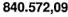 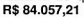 CAPACIDADE TÉCNICA: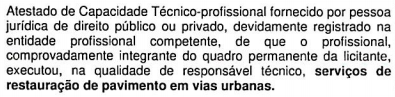 CAPACIDADE TÉCNICA:CAPACIDADE OPERACIONAL: 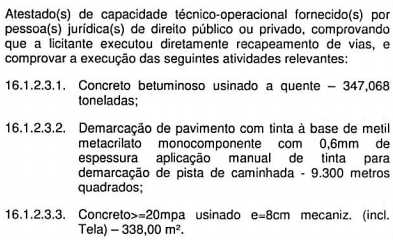 CAPACIDADE OPERACIONAL: ÍNDICES ECONÔMICOS: 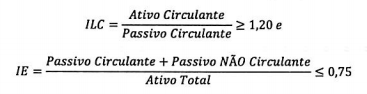 ÍNDICES ECONÔMICOS: OBSERVAÇÕES: Consórcio: CONFORME EDITAL. As demais disposições do edital restam inalteradas. Clique aqui para obter informações do edital. OBSERVAÇÕES: Consórcio: CONFORME EDITAL. As demais disposições do edital restam inalteradas. Clique aqui para obter informações do edital. ÓRGÃO LICITANTE: COPASA-MG EDITAL: Nº CPLI. 1120210030Endereço: Rua Carangola, 606, térreo, bairro Santo Antônio, Belo Horizonte/MG.Informações: Telefone: (31) 3250-1618/1619. Fax: (31) 3250-1670/1317. E-mail: cpli@copasa.com.br. Endereço: Rua Carangola, 606, térreo, bairro Santo Antônio, Belo Horizonte/MG.Informações: Telefone: (31) 3250-1618/1619. Fax: (31) 3250-1670/1317. E-mail: cpli@copasa.com.br. OBJETO: PRESTAÇÃO DE SERVIÇOS SIMPLES DE ENGENHARIA COM PROJETO EXECUTIVO, CONSTRUÇÃO E INSTALAÇÃO DE SISTEMA DE MEDIÇÃO DE VAZÃO SIMPLIFICADO EM SURGÊNCIAS, ATRAVÉS DE INSTALAÇÕES DE VERTEDOUROS OU CALHAS PARSHALL, COM MATERIAIS INCLUSOS, A SEREM EXECUTADOS EM ATÉ 22 PONTOS DE MONITORAMENTO DE NASCENTES (SURGÊNCIAS), NO ÂMBITO DAS GERÊNCIAS REGIONAIS DA DIRETORIA DE OPERAÇÃO DA COPASA-MG.DATAS: Entrega: 11/03/2021, até às 14:30.Abertura: 11/03/2021 às 14:30.Prazo de execução: conforme edital. VALORESVALORESVALORESVALORESValor Estimado da ObraCapital Social Igual ou SuperiorGarantia de PropostaValor do EditalR$ 514.828,36R$ -R$ -R$ -CAPACIDADE TÉCNICA: a) Elaboração de projeto, fornecimento e instalação de sistemas de medição de vazão simplificado, do tipo vertedouro ou calha parshall.CAPACIDADE TÉCNICA: a) Elaboração de projeto, fornecimento e instalação de sistemas de medição de vazão simplificado, do tipo vertedouro ou calha parshall.CAPACIDADE TÉCNICA: a) Elaboração de projeto, fornecimento e instalação de sistemas de medição de vazão simplificado, do tipo vertedouro ou calha parshall.CAPACIDADE TÉCNICA: a) Elaboração de projeto, fornecimento e instalação de sistemas de medição de vazão simplificado, do tipo vertedouro ou calha parshall.CAPACIDADE OPERACIONAL: a) Elaboração de projeto, fornecimento e instalação de sistemas de medição de vazão simplificado, do tipo vertedouro ou calha parshall.CAPACIDADE OPERACIONAL: a) Elaboração de projeto, fornecimento e instalação de sistemas de medição de vazão simplificado, do tipo vertedouro ou calha parshall.CAPACIDADE OPERACIONAL: a) Elaboração de projeto, fornecimento e instalação de sistemas de medição de vazão simplificado, do tipo vertedouro ou calha parshall.CAPACIDADE OPERACIONAL: a) Elaboração de projeto, fornecimento e instalação de sistemas de medição de vazão simplificado, do tipo vertedouro ou calha parshall.ÍNDICES ECONÔMICOS: ILG – ILC – ISG igual ou maior (≥) a 1,0ÍNDICES ECONÔMICOS: ILG – ILC – ISG igual ou maior (≥) a 1,0ÍNDICES ECONÔMICOS: ILG – ILC – ISG igual ou maior (≥) a 1,0ÍNDICES ECONÔMICOS: ILG – ILC – ISG igual ou maior (≥) a 1,0OBSERVAÇÕES: - Consórcio: Conforme edital. Visita: conforme edital.   Clique aqui para obter informações do edital. OBSERVAÇÕES: - Consórcio: Conforme edital. Visita: conforme edital.   Clique aqui para obter informações do edital. OBSERVAÇÕES: - Consórcio: Conforme edital. Visita: conforme edital.   Clique aqui para obter informações do edital. OBSERVAÇÕES: - Consórcio: Conforme edital. Visita: conforme edital.   Clique aqui para obter informações do edital. ÓRGÃO LICITANTE: SUPERINTENDÊNCIA REGIONAL EM MINAS GERAIS SERVIÇO 2-SRE-MG – DNIT ÓRGÃO LICITANTE: SUPERINTENDÊNCIA REGIONAL EM MINAS GERAIS SERVIÇO 2-SRE-MG – DNIT EDITAL: PREGÃO ELETRÔNICO Nº 42/2021EDITAL: PREGÃO ELETRÔNICO Nº 42/2021EDITAL: PREGÃO ELETRÔNICO Nº 42/2021Endereço: Rua Martim de Carvalho, nº 635 – 4º andar – Bairro: Santo Agostinho - Belo Horizonte – MG, fone nº (31) 3057-1551, fax (31) 3057-1550 - CEP: 30.190-094http://www.dnit.gov.br - E-mail: pregoeiro.sremg@dnit.gov.br Endereço: Www.dnit.gov.br - Belo Horizonte (MG) - Telefone: (61) 96412290 Endereço: Rua Martim de Carvalho, nº 635 – 4º andar – Bairro: Santo Agostinho - Belo Horizonte – MG, fone nº (31) 3057-1551, fax (31) 3057-1550 - CEP: 30.190-094http://www.dnit.gov.br - E-mail: pregoeiro.sremg@dnit.gov.br Endereço: Www.dnit.gov.br - Belo Horizonte (MG) - Telefone: (61) 96412290 Endereço: Rua Martim de Carvalho, nº 635 – 4º andar – Bairro: Santo Agostinho - Belo Horizonte – MG, fone nº (31) 3057-1551, fax (31) 3057-1550 - CEP: 30.190-094http://www.dnit.gov.br - E-mail: pregoeiro.sremg@dnit.gov.br Endereço: Www.dnit.gov.br - Belo Horizonte (MG) - Telefone: (61) 96412290 Endereço: Rua Martim de Carvalho, nº 635 – 4º andar – Bairro: Santo Agostinho - Belo Horizonte – MG, fone nº (31) 3057-1551, fax (31) 3057-1550 - CEP: 30.190-094http://www.dnit.gov.br - E-mail: pregoeiro.sremg@dnit.gov.br Endereço: Www.dnit.gov.br - Belo Horizonte (MG) - Telefone: (61) 96412290 Endereço: Rua Martim de Carvalho, nº 635 – 4º andar – Bairro: Santo Agostinho - Belo Horizonte – MG, fone nº (31) 3057-1551, fax (31) 3057-1550 - CEP: 30.190-094http://www.dnit.gov.br - E-mail: pregoeiro.sremg@dnit.gov.br Endereço: Www.dnit.gov.br - Belo Horizonte (MG) - Telefone: (61) 96412290 OBJETO: PREGÃO ELETRÔNICO - CONTRATAÇÃO DE EMPRESA PARA EXECUÇÃO DE SERVIÇOS DE MANUTENÇÃO (CONSERVAÇÃO/RECUPERAÇÃO) NA RODOVIA BR-474/MG COM VISTAS A EXECUÇÃO DE PLANO DE TRABALHO E ORÇAMENTO P.A.T.O. TRECHO: ENTR. BR-259 (AIMORÉS) ENTR. BR-116 (CARATINGA); SUBTRECHO: ENTR. BR-259 (AIMORÉS) EXPEDICIONÁRIO ALÍCIO; SEGMENTO: KM 0,0 AO KM 31,1; EXTENSÃO: 31,1 KM, SOB A COORDENAÇÃO DA SREMG, CONFORME CONDIÇÕES, QUANTIDADES E EXIGÊNCIAS ESTABELECIDAS NESTE EDITAL E SEUS ANEXOS.OBJETO: PREGÃO ELETRÔNICO - CONTRATAÇÃO DE EMPRESA PARA EXECUÇÃO DE SERVIÇOS DE MANUTENÇÃO (CONSERVAÇÃO/RECUPERAÇÃO) NA RODOVIA BR-474/MG COM VISTAS A EXECUÇÃO DE PLANO DE TRABALHO E ORÇAMENTO P.A.T.O. TRECHO: ENTR. BR-259 (AIMORÉS) ENTR. BR-116 (CARATINGA); SUBTRECHO: ENTR. BR-259 (AIMORÉS) EXPEDICIONÁRIO ALÍCIO; SEGMENTO: KM 0,0 AO KM 31,1; EXTENSÃO: 31,1 KM, SOB A COORDENAÇÃO DA SREMG, CONFORME CONDIÇÕES, QUANTIDADES E EXIGÊNCIAS ESTABELECIDAS NESTE EDITAL E SEUS ANEXOS.DATAS: Entrega: 02/03/2021, até às 10:00.Abertura: 02/03/2021, às 10:00.Prazo de execução: 180 dias. DATAS: Entrega: 02/03/2021, até às 10:00.Abertura: 02/03/2021, às 10:00.Prazo de execução: 180 dias. DATAS: Entrega: 02/03/2021, até às 10:00.Abertura: 02/03/2021, às 10:00.Prazo de execução: 180 dias. VALORESVALORESVALORESVALORESVALORESValor Estimado da ObraCapital Social Capital Social Garantia de PropostaValor do EditalR$ 2.703.968,46R$ R$ R$ -CAPACIDADE TÉCNICA: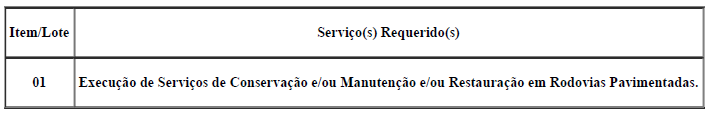 CAPACIDADE TÉCNICA:CAPACIDADE TÉCNICA:CAPACIDADE TÉCNICA:CAPACIDADE TÉCNICA:CAPACIDADE OPERACIONAL: CAPACIDADE OPERACIONAL: CAPACIDADE OPERACIONAL: CAPACIDADE OPERACIONAL: CAPACIDADE OPERACIONAL:  ÍNDICES ECONÔMICOS: índices de Liquidez Geral (LG), Solvência Geral (SG) e Liquidez Corrente (LC), superiores a 1 (um). ÍNDICES ECONÔMICOS: índices de Liquidez Geral (LG), Solvência Geral (SG) e Liquidez Corrente (LC), superiores a 1 (um). ÍNDICES ECONÔMICOS: índices de Liquidez Geral (LG), Solvência Geral (SG) e Liquidez Corrente (LC), superiores a 1 (um). ÍNDICES ECONÔMICOS: índices de Liquidez Geral (LG), Solvência Geral (SG) e Liquidez Corrente (LC), superiores a 1 (um). ÍNDICES ECONÔMICOS: índices de Liquidez Geral (LG), Solvência Geral (SG) e Liquidez Corrente (LC), superiores a 1 (um).OBSERVAÇÕES: - Consórcio: Não. VISTORIA: As empresas interessadas, por meio de um representante vinculado formalmente à empresa deverão procurar o(s) Responsável da(s) Unidade(s) Local (is) do DNIT, da Superintendência Regional do DNIT no Estado de Minas Gerais, para efetuar a visita técnica e individual das demais empresas participantes do certame, ao local dos serviços referidos no item 1.1, para constatar as condições de execução e peculiaridades inerentes à natureza dos trabalhos.7.2. As visitas técnicas serão realizadas nos dias a serem definidos pela(s) Unidade(s) Local(is) e serão acompanhadas pela equipe da Unidade Local, que certificará(ão) a visita, expedindo o Atestado de Visita e Informações Técnicas. Esse atestado será juntado à Documentação de Habilitação, nos termos do inciso III do Artigo 30, da Lei 8.666/93 de 21/06/93. Quaisquer informações quanto às visitas poderão ser obtidas junto a Superintendência Regional do DNIT no Estado de Minas Gerais, através dos telefones (33) 3321-2490 ou (33) 3321-2411.7.3. O atestado poderá englobar em um único documento, todo os lotes/itens visitados, que estejam sob a mesma jurisdição. A licitante não poderá alegar, a posterior, desconhecimento de qualquer fato. A visita deverá ser agendada com a unidade local até 02 (dois) dias úteis anteriores a data de realização do certame licitatório.7.4. O prazo para vistoria iniciar-se-á no dia útil seguinte ao da publicação do Edital, estendendo-se até o dia útil anterior à data prevista para a abertura da sessão pública.7.5. A não realização da vistoria não poderá embasar posteriores alegações de desconhecimento das instalações, dúvidas ou esquecimentos de quaisquer detalhes dos locais da prestação dos serviços, devendo a licitante vencedora assumir os ônus dos serviços decorrentes. 7.6. Caso a licitante não queira realizar a visita deverá apresentar, em substituição ao atestado de visita, declaração formal assinada pelo responsável técnico, sob as penalidades da lei, de que tem pleno conhecimento das condições e peculiaridades inerentes à natureza dos trabalhos, que assume total responsabilidade por esse fato e que não utilizará deste para quaisquer questionamentos futuros que ensejem avenças técnicas ou financeiras com o DNIT. Não existe obrigatoriedade da vistoria, no entanto, caso a empresa não deseje realizá-la, deverá fornecer Declaração de Pleno Conhecimento das Condições de Vistoria do segmento da Rodovia em que será executado o serviço.Clique aqui para obter informações do edital. OBSERVAÇÕES: - Consórcio: Não. VISTORIA: As empresas interessadas, por meio de um representante vinculado formalmente à empresa deverão procurar o(s) Responsável da(s) Unidade(s) Local (is) do DNIT, da Superintendência Regional do DNIT no Estado de Minas Gerais, para efetuar a visita técnica e individual das demais empresas participantes do certame, ao local dos serviços referidos no item 1.1, para constatar as condições de execução e peculiaridades inerentes à natureza dos trabalhos.7.2. As visitas técnicas serão realizadas nos dias a serem definidos pela(s) Unidade(s) Local(is) e serão acompanhadas pela equipe da Unidade Local, que certificará(ão) a visita, expedindo o Atestado de Visita e Informações Técnicas. Esse atestado será juntado à Documentação de Habilitação, nos termos do inciso III do Artigo 30, da Lei 8.666/93 de 21/06/93. Quaisquer informações quanto às visitas poderão ser obtidas junto a Superintendência Regional do DNIT no Estado de Minas Gerais, através dos telefones (33) 3321-2490 ou (33) 3321-2411.7.3. O atestado poderá englobar em um único documento, todo os lotes/itens visitados, que estejam sob a mesma jurisdição. A licitante não poderá alegar, a posterior, desconhecimento de qualquer fato. A visita deverá ser agendada com a unidade local até 02 (dois) dias úteis anteriores a data de realização do certame licitatório.7.4. O prazo para vistoria iniciar-se-á no dia útil seguinte ao da publicação do Edital, estendendo-se até o dia útil anterior à data prevista para a abertura da sessão pública.7.5. A não realização da vistoria não poderá embasar posteriores alegações de desconhecimento das instalações, dúvidas ou esquecimentos de quaisquer detalhes dos locais da prestação dos serviços, devendo a licitante vencedora assumir os ônus dos serviços decorrentes. 7.6. Caso a licitante não queira realizar a visita deverá apresentar, em substituição ao atestado de visita, declaração formal assinada pelo responsável técnico, sob as penalidades da lei, de que tem pleno conhecimento das condições e peculiaridades inerentes à natureza dos trabalhos, que assume total responsabilidade por esse fato e que não utilizará deste para quaisquer questionamentos futuros que ensejem avenças técnicas ou financeiras com o DNIT. Não existe obrigatoriedade da vistoria, no entanto, caso a empresa não deseje realizá-la, deverá fornecer Declaração de Pleno Conhecimento das Condições de Vistoria do segmento da Rodovia em que será executado o serviço.Clique aqui para obter informações do edital. OBSERVAÇÕES: - Consórcio: Não. VISTORIA: As empresas interessadas, por meio de um representante vinculado formalmente à empresa deverão procurar o(s) Responsável da(s) Unidade(s) Local (is) do DNIT, da Superintendência Regional do DNIT no Estado de Minas Gerais, para efetuar a visita técnica e individual das demais empresas participantes do certame, ao local dos serviços referidos no item 1.1, para constatar as condições de execução e peculiaridades inerentes à natureza dos trabalhos.7.2. As visitas técnicas serão realizadas nos dias a serem definidos pela(s) Unidade(s) Local(is) e serão acompanhadas pela equipe da Unidade Local, que certificará(ão) a visita, expedindo o Atestado de Visita e Informações Técnicas. Esse atestado será juntado à Documentação de Habilitação, nos termos do inciso III do Artigo 30, da Lei 8.666/93 de 21/06/93. Quaisquer informações quanto às visitas poderão ser obtidas junto a Superintendência Regional do DNIT no Estado de Minas Gerais, através dos telefones (33) 3321-2490 ou (33) 3321-2411.7.3. O atestado poderá englobar em um único documento, todo os lotes/itens visitados, que estejam sob a mesma jurisdição. A licitante não poderá alegar, a posterior, desconhecimento de qualquer fato. A visita deverá ser agendada com a unidade local até 02 (dois) dias úteis anteriores a data de realização do certame licitatório.7.4. O prazo para vistoria iniciar-se-á no dia útil seguinte ao da publicação do Edital, estendendo-se até o dia útil anterior à data prevista para a abertura da sessão pública.7.5. A não realização da vistoria não poderá embasar posteriores alegações de desconhecimento das instalações, dúvidas ou esquecimentos de quaisquer detalhes dos locais da prestação dos serviços, devendo a licitante vencedora assumir os ônus dos serviços decorrentes. 7.6. Caso a licitante não queira realizar a visita deverá apresentar, em substituição ao atestado de visita, declaração formal assinada pelo responsável técnico, sob as penalidades da lei, de que tem pleno conhecimento das condições e peculiaridades inerentes à natureza dos trabalhos, que assume total responsabilidade por esse fato e que não utilizará deste para quaisquer questionamentos futuros que ensejem avenças técnicas ou financeiras com o DNIT. Não existe obrigatoriedade da vistoria, no entanto, caso a empresa não deseje realizá-la, deverá fornecer Declaração de Pleno Conhecimento das Condições de Vistoria do segmento da Rodovia em que será executado o serviço.Clique aqui para obter informações do edital. OBSERVAÇÕES: - Consórcio: Não. VISTORIA: As empresas interessadas, por meio de um representante vinculado formalmente à empresa deverão procurar o(s) Responsável da(s) Unidade(s) Local (is) do DNIT, da Superintendência Regional do DNIT no Estado de Minas Gerais, para efetuar a visita técnica e individual das demais empresas participantes do certame, ao local dos serviços referidos no item 1.1, para constatar as condições de execução e peculiaridades inerentes à natureza dos trabalhos.7.2. As visitas técnicas serão realizadas nos dias a serem definidos pela(s) Unidade(s) Local(is) e serão acompanhadas pela equipe da Unidade Local, que certificará(ão) a visita, expedindo o Atestado de Visita e Informações Técnicas. Esse atestado será juntado à Documentação de Habilitação, nos termos do inciso III do Artigo 30, da Lei 8.666/93 de 21/06/93. Quaisquer informações quanto às visitas poderão ser obtidas junto a Superintendência Regional do DNIT no Estado de Minas Gerais, através dos telefones (33) 3321-2490 ou (33) 3321-2411.7.3. O atestado poderá englobar em um único documento, todo os lotes/itens visitados, que estejam sob a mesma jurisdição. A licitante não poderá alegar, a posterior, desconhecimento de qualquer fato. A visita deverá ser agendada com a unidade local até 02 (dois) dias úteis anteriores a data de realização do certame licitatório.7.4. O prazo para vistoria iniciar-se-á no dia útil seguinte ao da publicação do Edital, estendendo-se até o dia útil anterior à data prevista para a abertura da sessão pública.7.5. A não realização da vistoria não poderá embasar posteriores alegações de desconhecimento das instalações, dúvidas ou esquecimentos de quaisquer detalhes dos locais da prestação dos serviços, devendo a licitante vencedora assumir os ônus dos serviços decorrentes. 7.6. Caso a licitante não queira realizar a visita deverá apresentar, em substituição ao atestado de visita, declaração formal assinada pelo responsável técnico, sob as penalidades da lei, de que tem pleno conhecimento das condições e peculiaridades inerentes à natureza dos trabalhos, que assume total responsabilidade por esse fato e que não utilizará deste para quaisquer questionamentos futuros que ensejem avenças técnicas ou financeiras com o DNIT. Não existe obrigatoriedade da vistoria, no entanto, caso a empresa não deseje realizá-la, deverá fornecer Declaração de Pleno Conhecimento das Condições de Vistoria do segmento da Rodovia em que será executado o serviço.Clique aqui para obter informações do edital. OBSERVAÇÕES: - Consórcio: Não. VISTORIA: As empresas interessadas, por meio de um representante vinculado formalmente à empresa deverão procurar o(s) Responsável da(s) Unidade(s) Local (is) do DNIT, da Superintendência Regional do DNIT no Estado de Minas Gerais, para efetuar a visita técnica e individual das demais empresas participantes do certame, ao local dos serviços referidos no item 1.1, para constatar as condições de execução e peculiaridades inerentes à natureza dos trabalhos.7.2. As visitas técnicas serão realizadas nos dias a serem definidos pela(s) Unidade(s) Local(is) e serão acompanhadas pela equipe da Unidade Local, que certificará(ão) a visita, expedindo o Atestado de Visita e Informações Técnicas. Esse atestado será juntado à Documentação de Habilitação, nos termos do inciso III do Artigo 30, da Lei 8.666/93 de 21/06/93. Quaisquer informações quanto às visitas poderão ser obtidas junto a Superintendência Regional do DNIT no Estado de Minas Gerais, através dos telefones (33) 3321-2490 ou (33) 3321-2411.7.3. O atestado poderá englobar em um único documento, todo os lotes/itens visitados, que estejam sob a mesma jurisdição. A licitante não poderá alegar, a posterior, desconhecimento de qualquer fato. A visita deverá ser agendada com a unidade local até 02 (dois) dias úteis anteriores a data de realização do certame licitatório.7.4. O prazo para vistoria iniciar-se-á no dia útil seguinte ao da publicação do Edital, estendendo-se até o dia útil anterior à data prevista para a abertura da sessão pública.7.5. A não realização da vistoria não poderá embasar posteriores alegações de desconhecimento das instalações, dúvidas ou esquecimentos de quaisquer detalhes dos locais da prestação dos serviços, devendo a licitante vencedora assumir os ônus dos serviços decorrentes. 7.6. Caso a licitante não queira realizar a visita deverá apresentar, em substituição ao atestado de visita, declaração formal assinada pelo responsável técnico, sob as penalidades da lei, de que tem pleno conhecimento das condições e peculiaridades inerentes à natureza dos trabalhos, que assume total responsabilidade por esse fato e que não utilizará deste para quaisquer questionamentos futuros que ensejem avenças técnicas ou financeiras com o DNIT. Não existe obrigatoriedade da vistoria, no entanto, caso a empresa não deseje realizá-la, deverá fornecer Declaração de Pleno Conhecimento das Condições de Vistoria do segmento da Rodovia em que será executado o serviço.Clique aqui para obter informações do edital. 